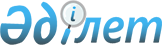 Мәслихаттың 2016 жылғы 6 маусымдағы № 23 "Әлеуметтік көмек көрсетудің, оның мөлшерлерін белгілеудің және мұқтаж азаматтардың жекелеген санаттарының тізбесін айқындау қағидаларын бекіту туралы" шешіміне өзгеріс енгізу туралы
					
			Күшін жойған
			
			
		
					Қостанай облысы Ұзынкөл ауданы мәслихатының 2019 жылғы 5 маусымдағы № 287 шешімі. Қостанай облысының Әділет департаментінде 2019 жылғы 20 маусымда № 8545 болып тіркелді. Күші жойылды - Қостанай облысы Ұзынкөл ауданы мәслихатының 2020 жылғы 19 тамыздағы № 401 шешімімен
      Ескерту. Күші жойылды - Қостанай облысы Ұзынкөл ауданы мәслихатының 19.08.2020 № 401 (алғашқы ресми жарияланған күнінен кейін күнтізбелік он күн өткен соң қолданысқа енгізіледі) шешімімен.
       "Қазақстан Республикасындағы жергілікті мемлекеттік басқару және өзін-өзі басқару туралы" 2001 жылғы 23 қаңтардағы Қазақстан Республикасы Заңының 6-бабына сәйкес Ұзынкөл аудандық мәслихаты ШЕШІМ ҚАБЫЛДАДЫ:
      1. Мәслихаттың "Әлеуметтік көмек көрсетудің, оның мөлшерлерін белгілеудің және мұқтаж азаматтардың жекелеген санаттарының тізбесін айқындау қағидаларын бекіту туралы" 2016 жылғы 6 маусымдағы № 23 шешіміне (2016 жылғы 28 шілдедегі "Нұрлы жол" газетінде жарияланған, нормативтік құқықтық актілерді мемлекеттік тіркеу тізілімінде № 6531 болып тіркелген) мынадай өзгеріс енгізілсін:
      көрсетілген шешіммен бекітілген әлеуметтік көмек көрсетудің, оның мөлшерлерін белгілеудің және мұқтаж азаматтардың жекелеген санаттарының тізбесін айқындаудың қағидаларында:
      7-тармақтың 7) тармақшасы жаңа редакцияда жазылсын:
      "7) Ұлы Отан соғысындағы Жеңіс күніне орай Ұлы Отан соғысының қатысушылары мен мүгедектеріне, табыстарын есепке алмай, 300000 (үш жүз мың) теңге мөлшерінде;".
      2. Осы шешім алғашқы ресми жарияланған күнінен кейін күнтізбелік он күн өткен соң қолданысқа енгізіледі және 2019 жылғы 9 мамырдан бастап туындаған қатынастарға өз әрекетін таратады.
					© 2012. Қазақстан Республикасы Әділет министрлігінің «Қазақстан Республикасының Заңнама және құқықтық ақпарат институты» ШЖҚ РМК
				